История государства российского из школьных сочиненийОригинал взят у p_i_f в История государства российского из школьных сочинений 
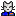 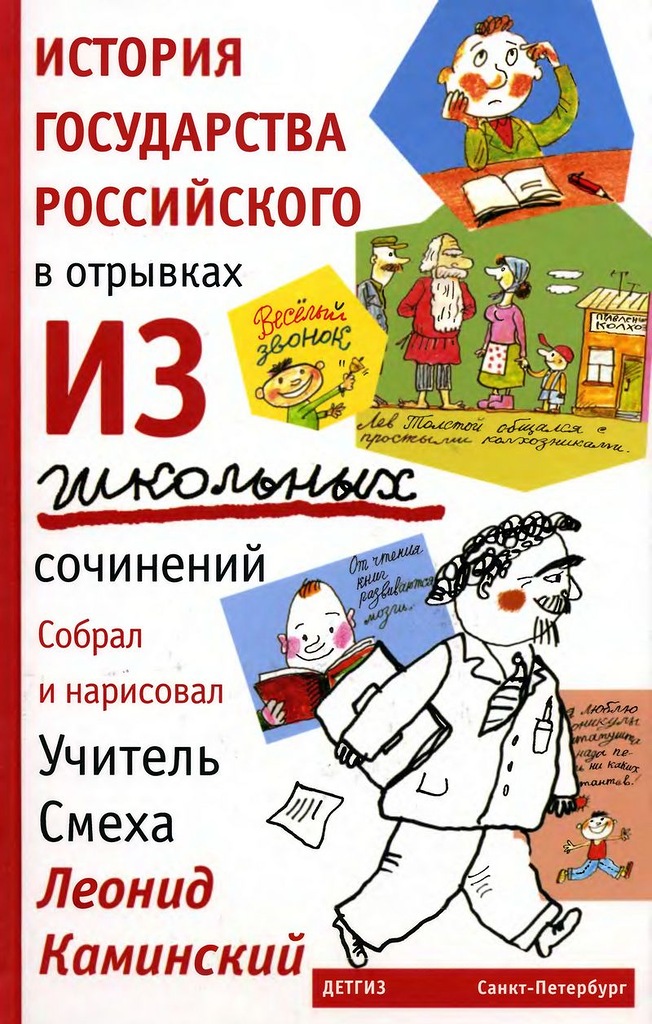 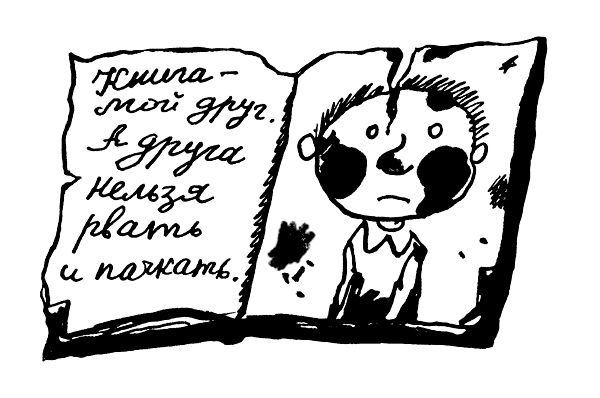 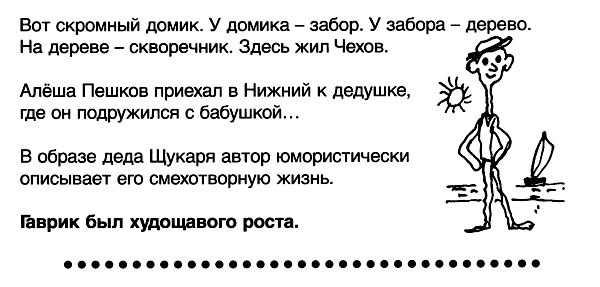 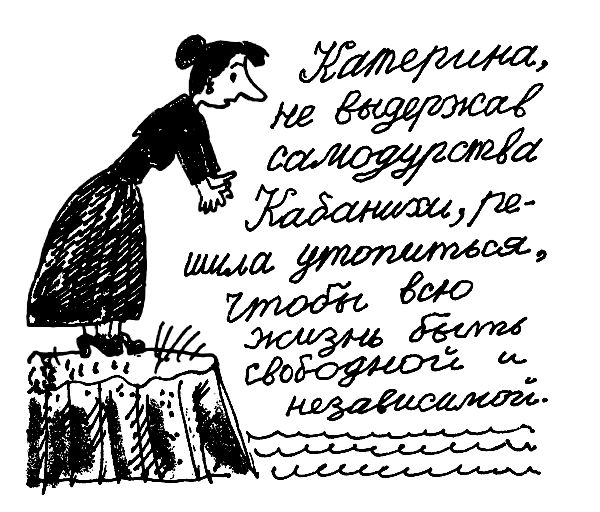 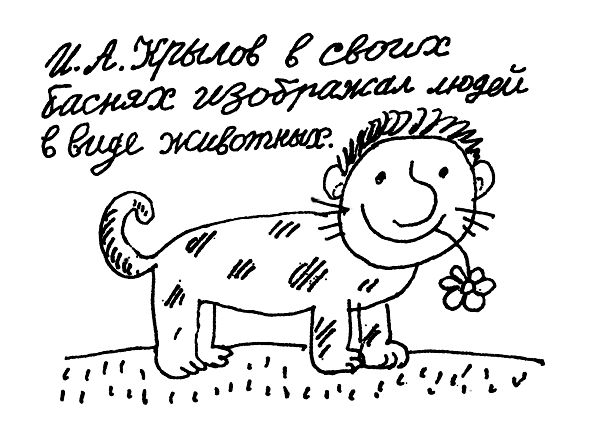 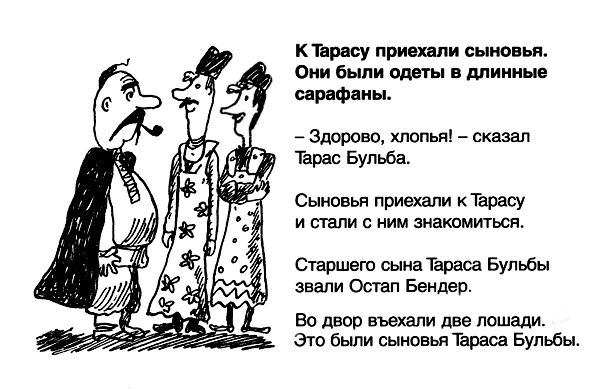 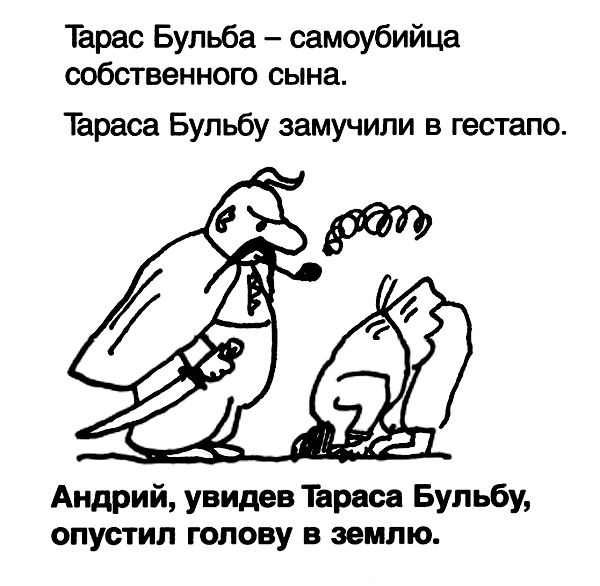 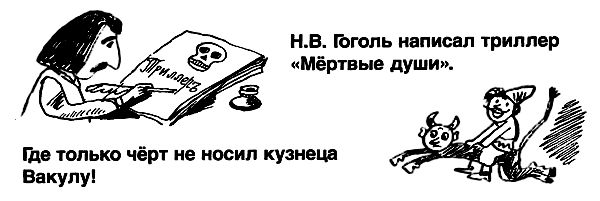 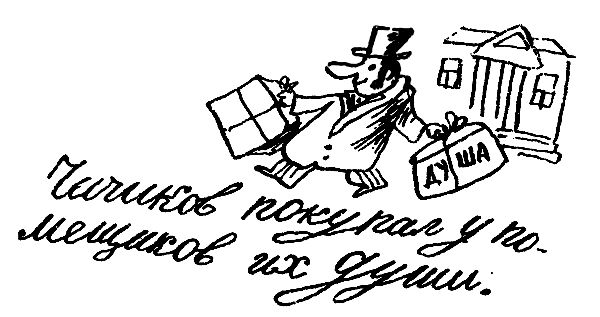 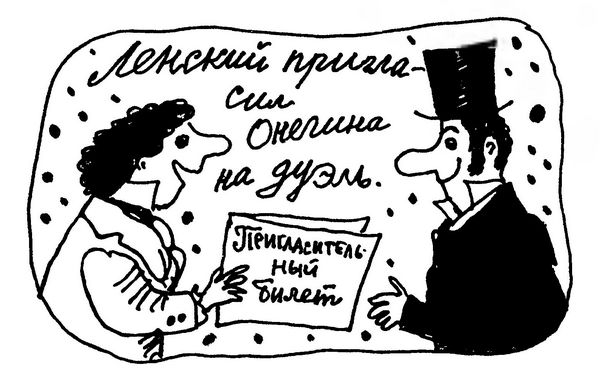 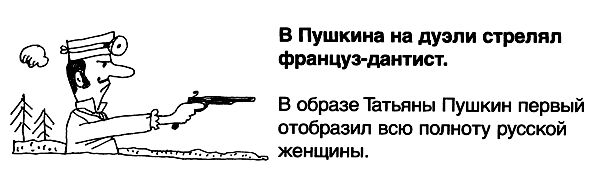 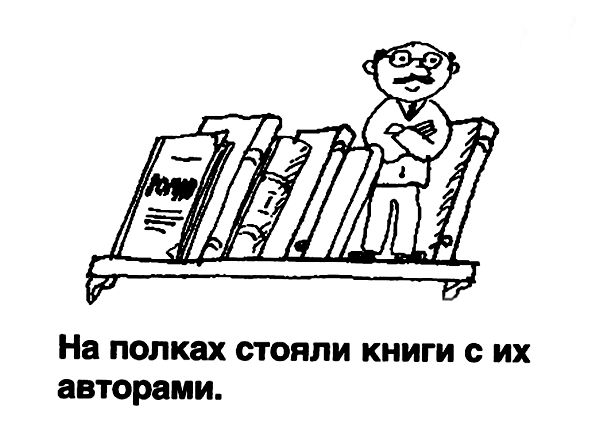 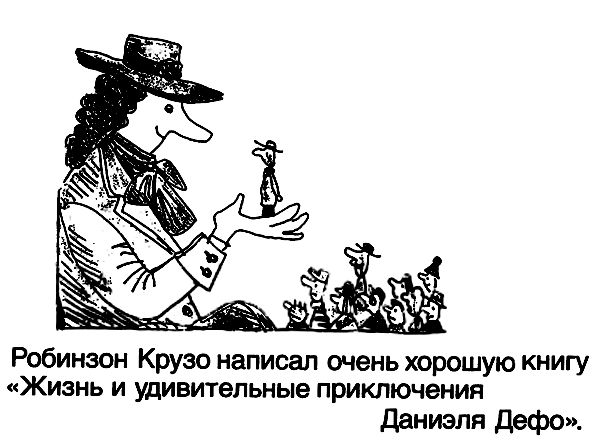 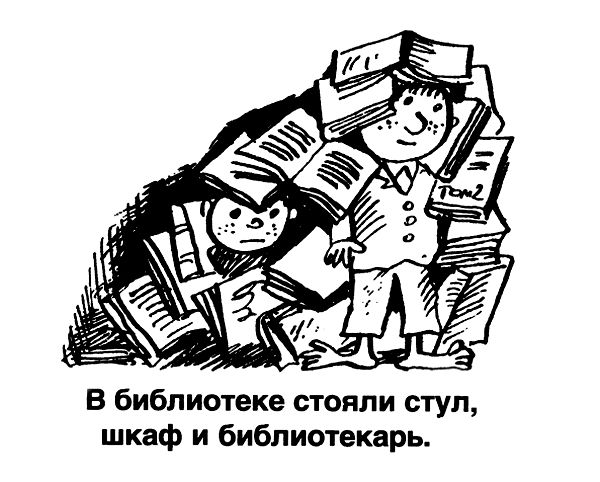 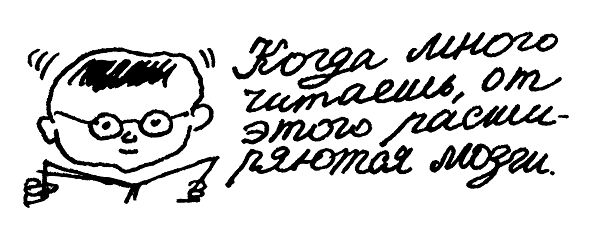 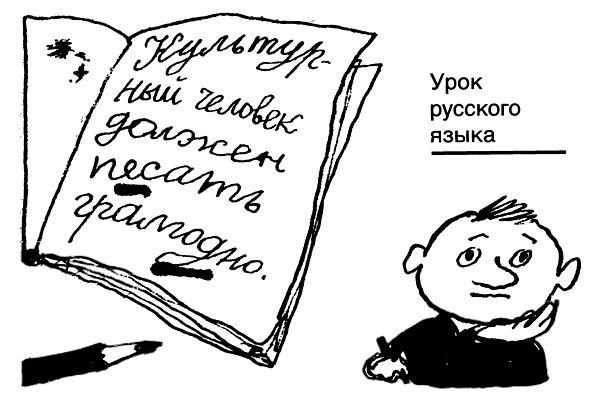 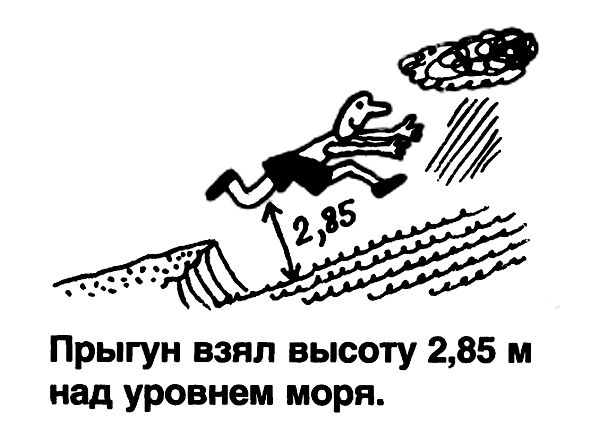 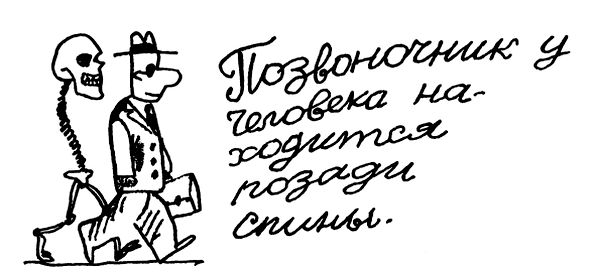 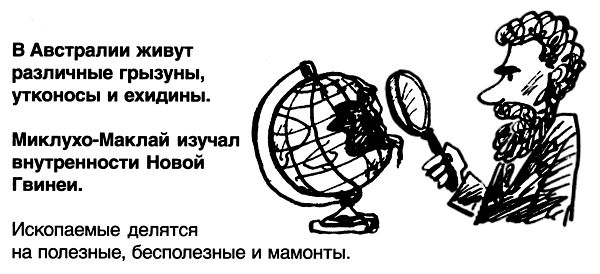 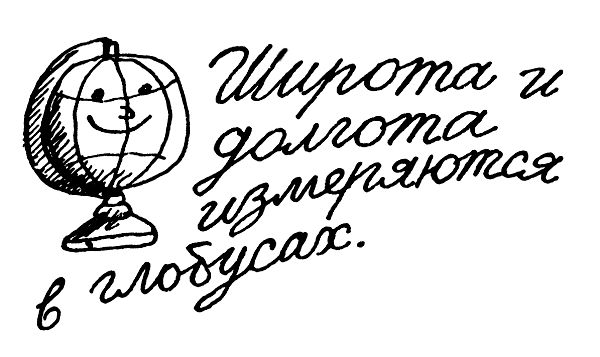 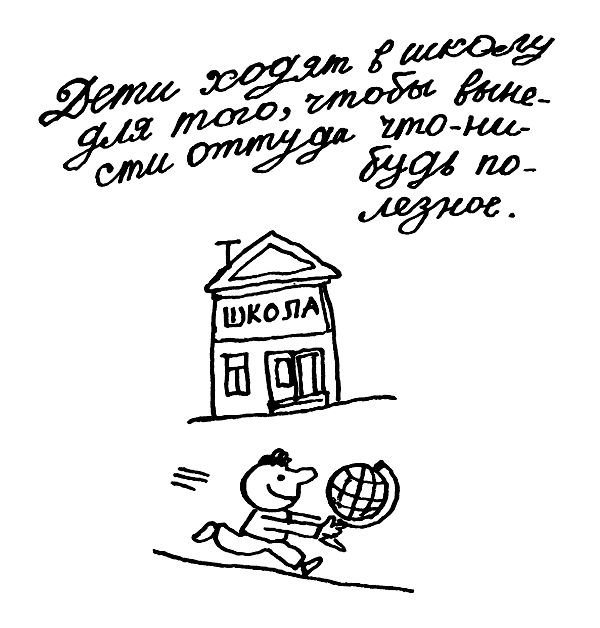 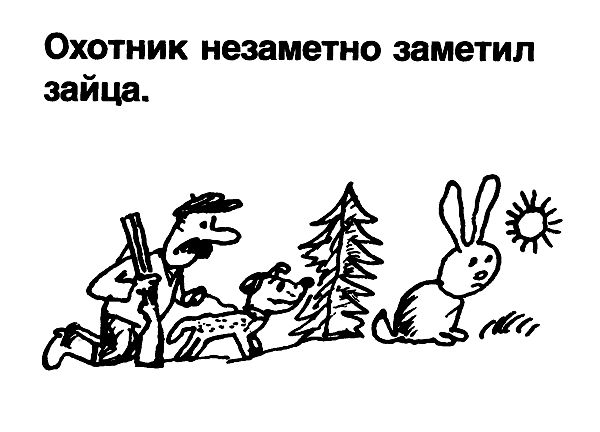 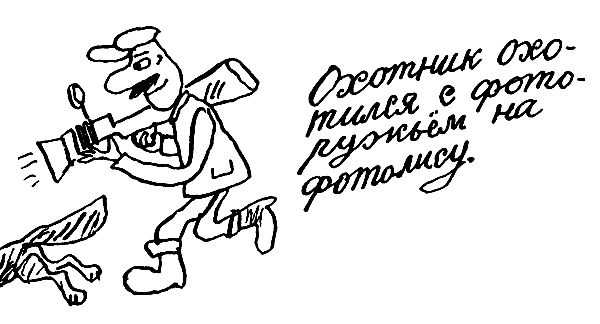 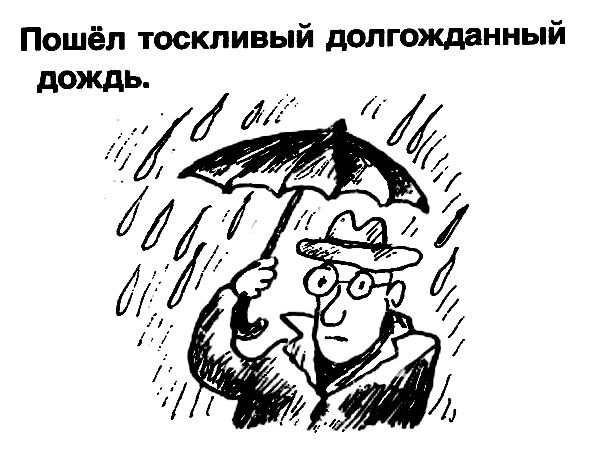 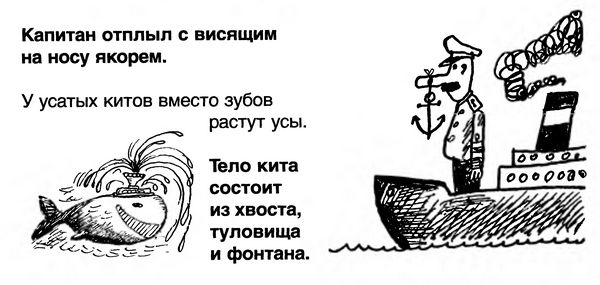 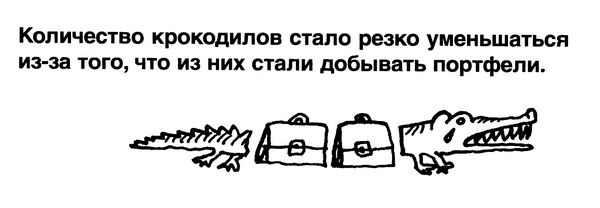 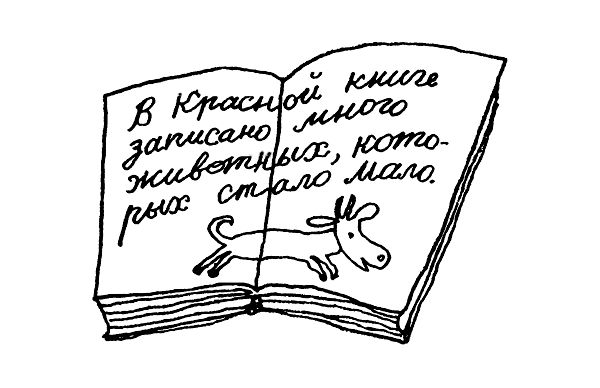 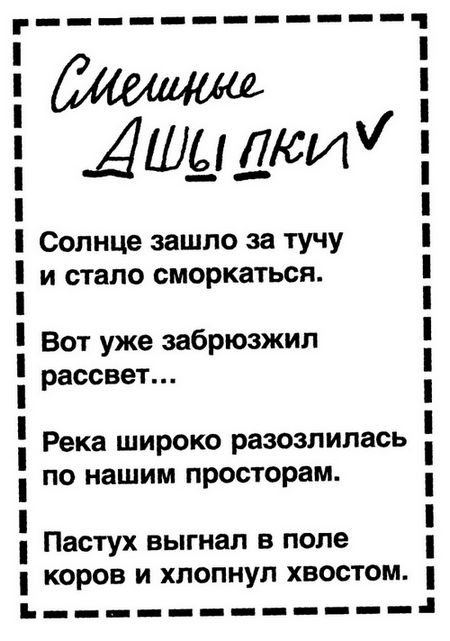 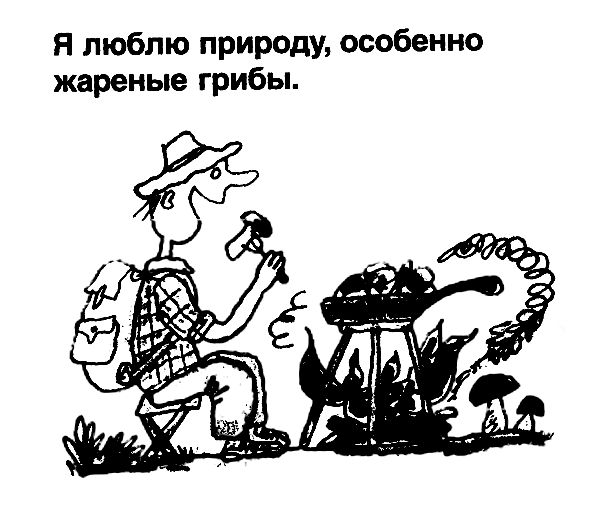 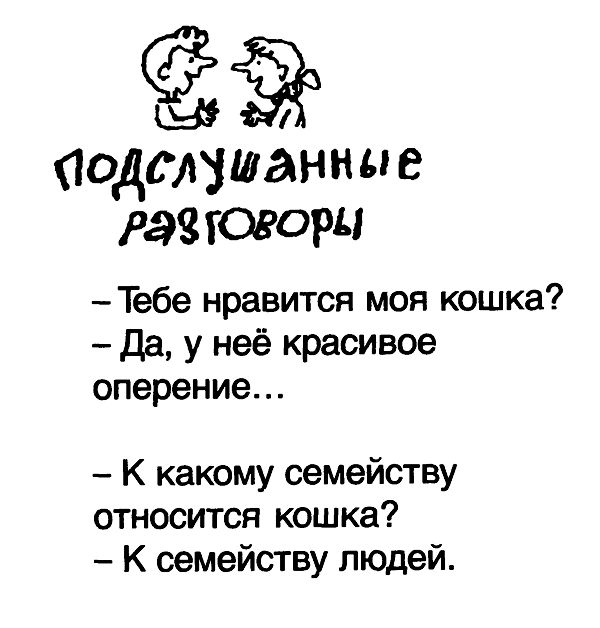 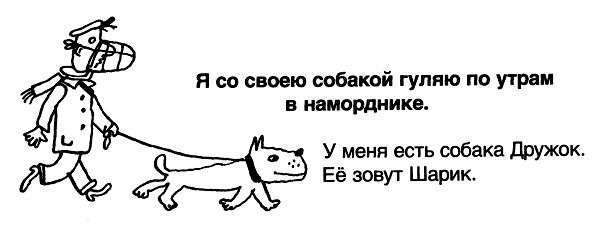 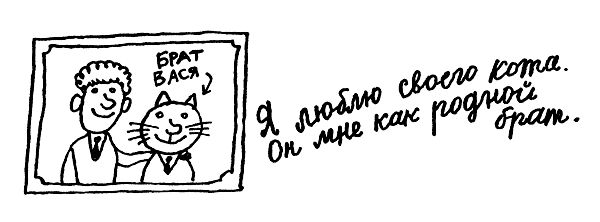 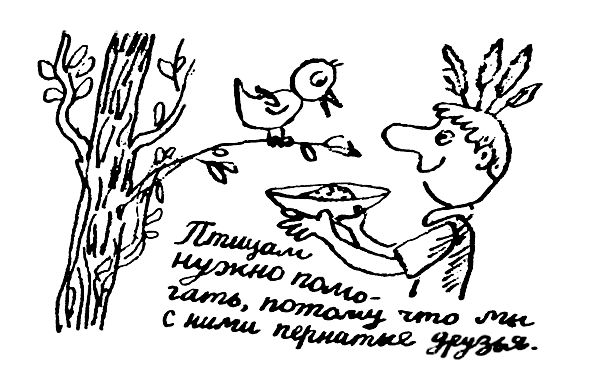 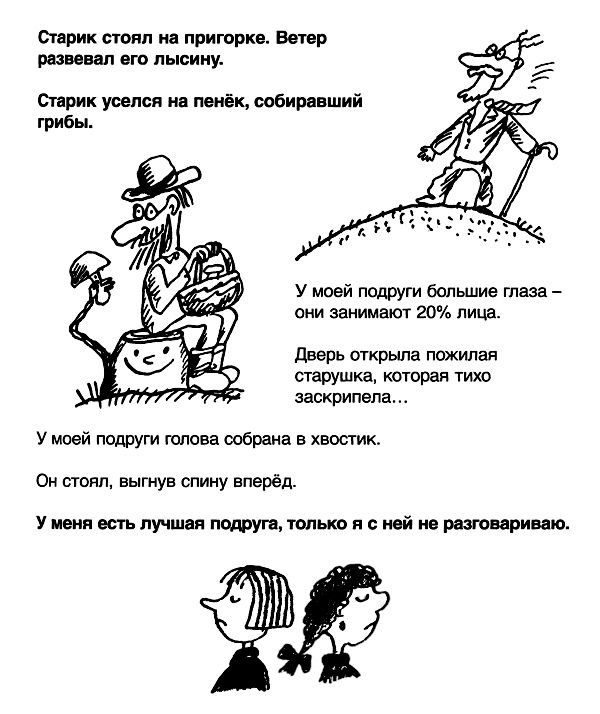 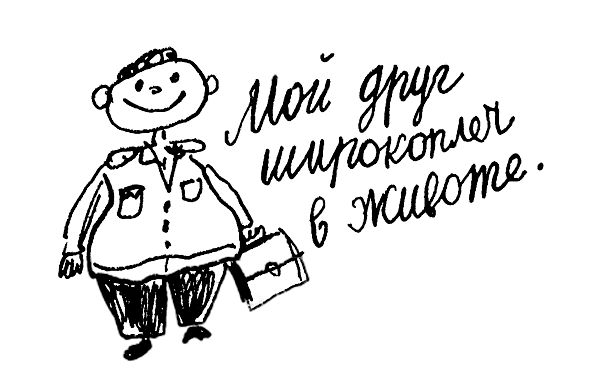 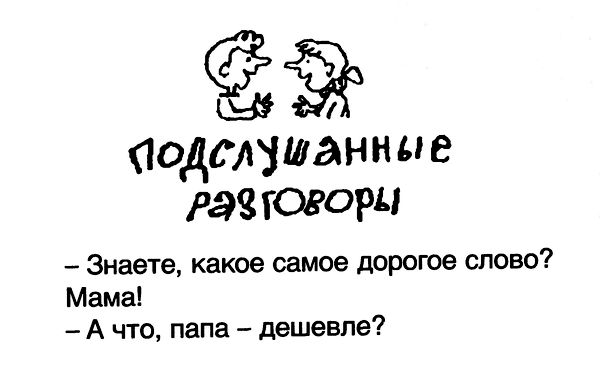 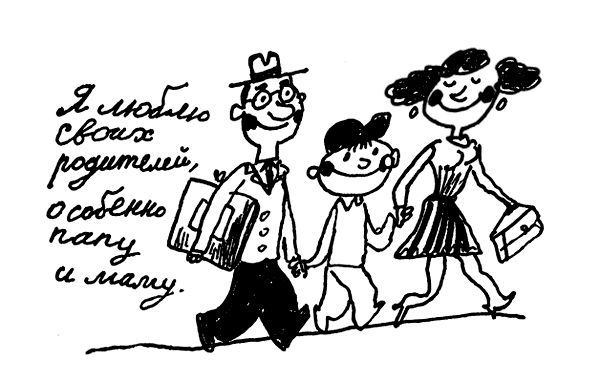 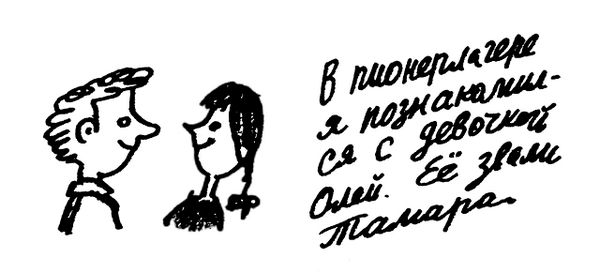 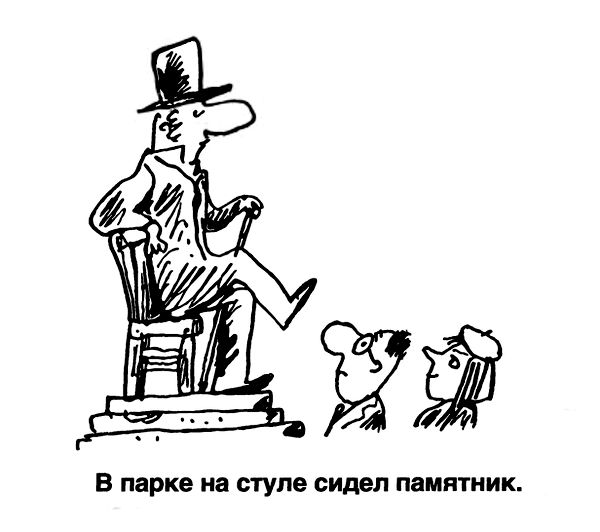 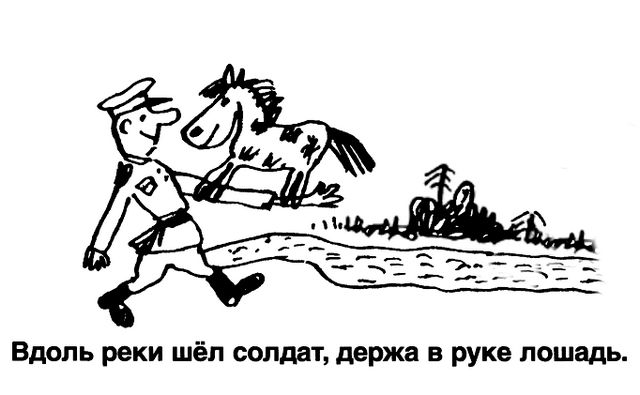 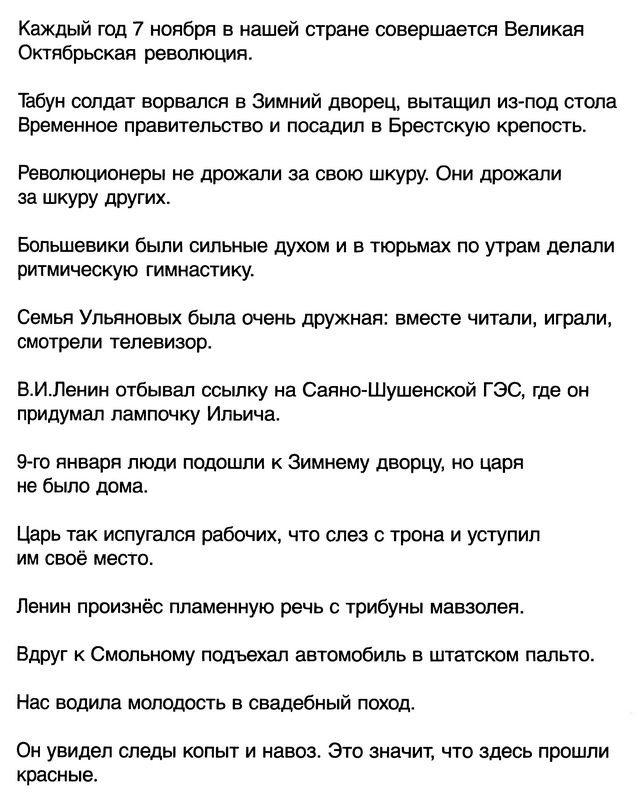 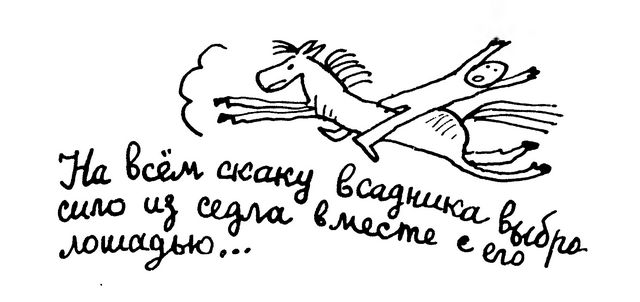 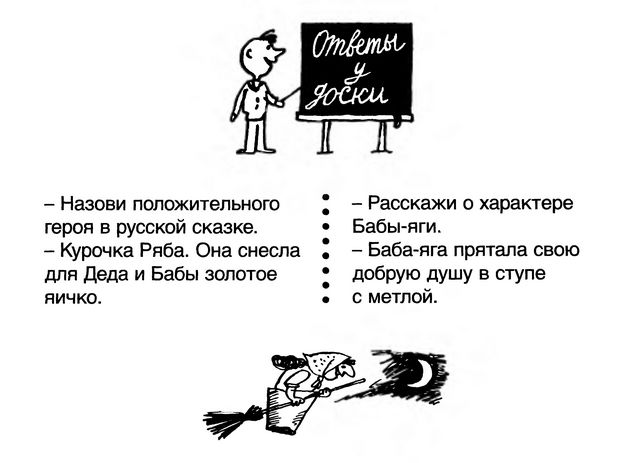 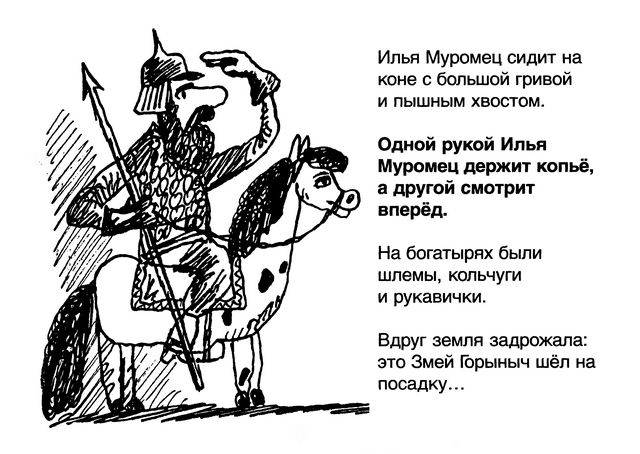 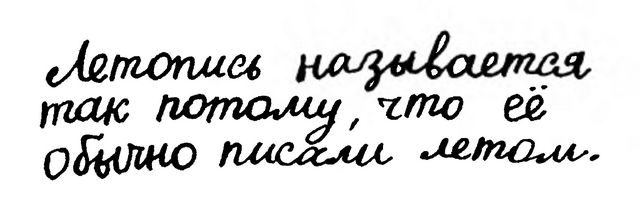 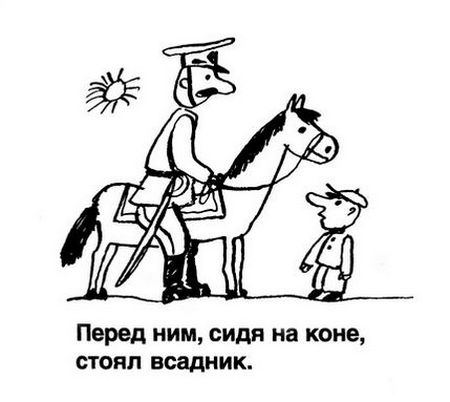 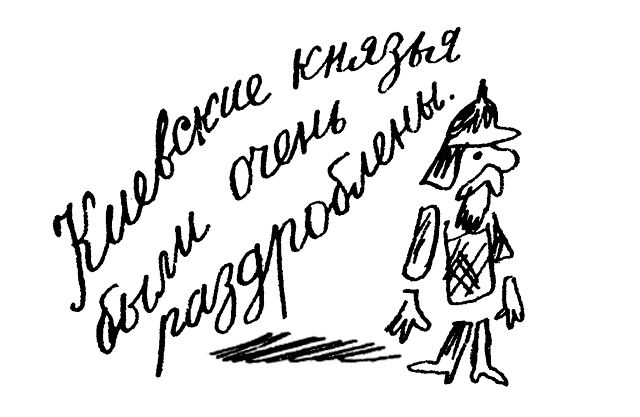 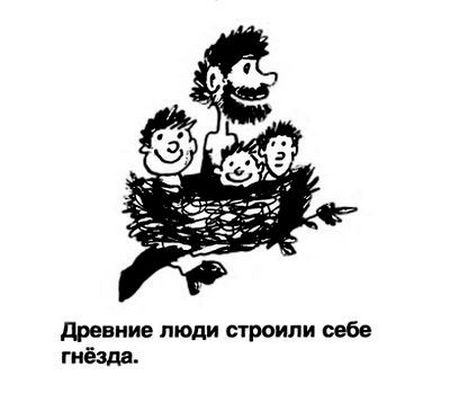 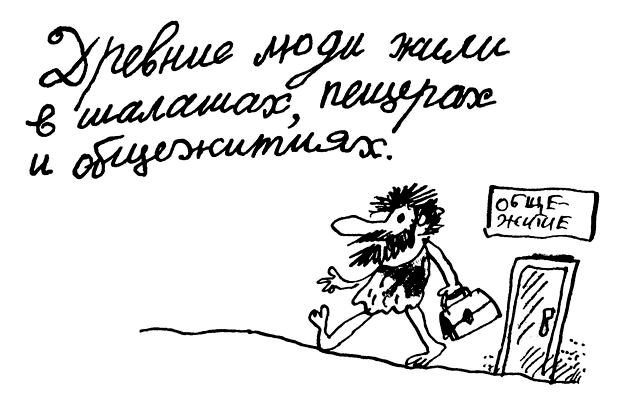 